Run 37 – 5.0km Morphett Vale Loop 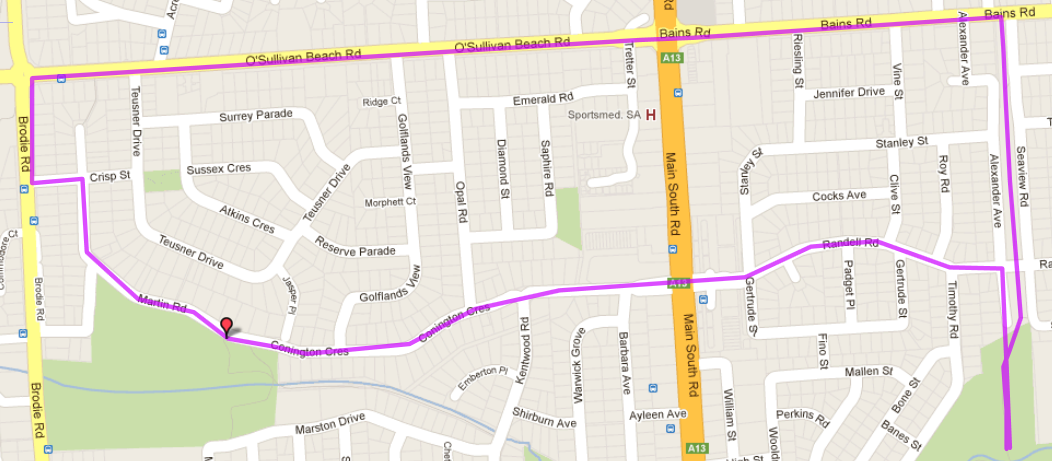 Run 37 – 9.8km Morphett Vale Loop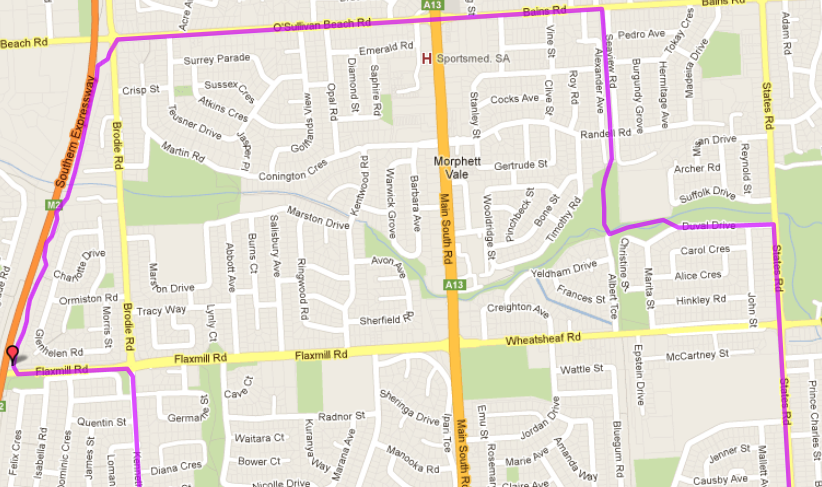 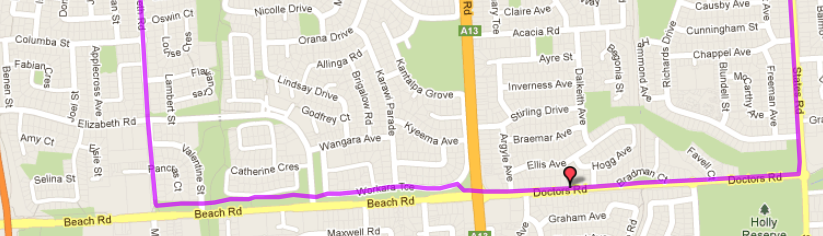 Run 37 – 21.1km Morphett Vale & Hackham West Loop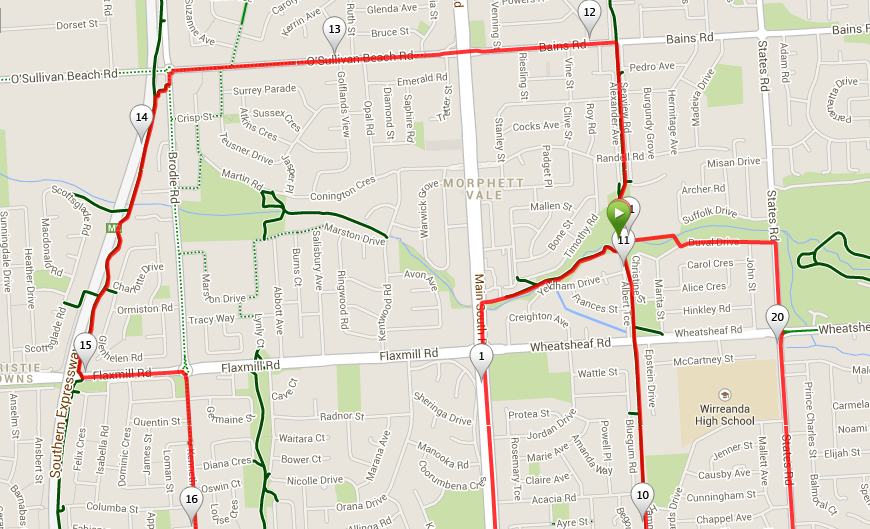 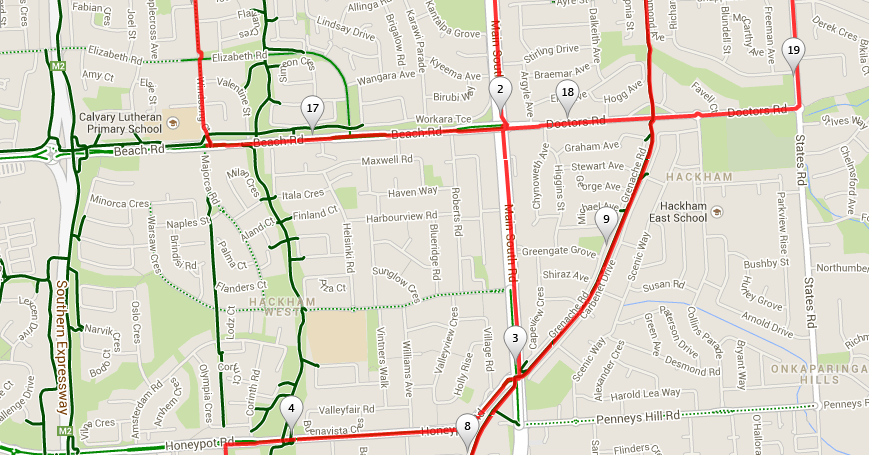 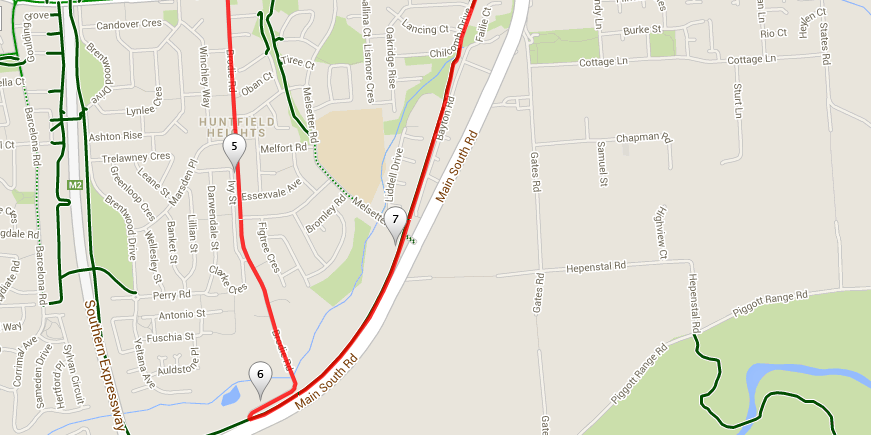 